駐札榥辦事處 彙整一、提醒國人注意之交通規則（一）日本高速公路上、下匝道會車時應特別注意後方直行車輛，在下匝道口處車輛需暫停確認一般車道是否有來車後始能切入。（二）每年11月至4月為冬季下雪時期，積雪路滑，需換裝雪地專用輪胎及雪刷始能上路，儘量使用四輪驅動車輛，駕駛時宜減速，確保行車距離，儘量避免：（1）緊急煞車、（2）急踩油門、（3）緊急轉彎，以免車輛打滑，積雪時輪胎時有陷入雪堆造成空轉情形，應特別注意。二、常見交通標誌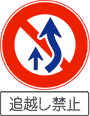 禁止超車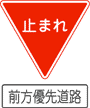 停車前方車輛優先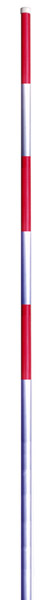 雪季道路位置標示杆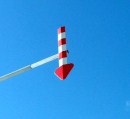 雪季道路位置標示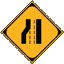 車道縮減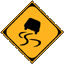 小心路滑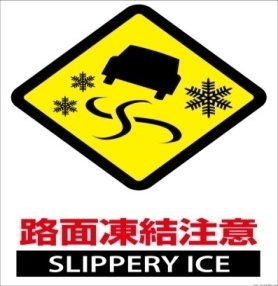 路面凍結小心路滑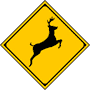 小心野生動物